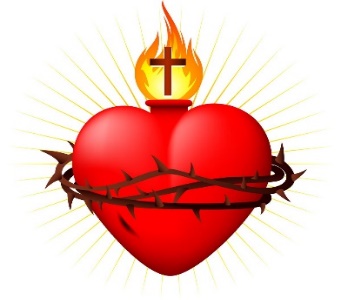                FIRST RECONCILIATION & FIRST COMMUNION        REGISTRATION FORMPLEASE PRINT WHEN FILLING OUT THIS FORMPLEASE NOTE:  This registration can be only accepted and processed only if accompanied by a photocopy of your child’s BAPTISMAL CERTIFICATE.The children cannot prepare for the Fist Holy Communion if they did not first prepare for and celebrate their first Reconciliation.  The two sacraments go together.Part 1.  Child’s Information    Part 1.  Child’s Information    Full name:Full name:Date of birth:Place of birth:                                        Child’s School:             Mother’s first and maiden name:   Mother’s first and maiden name:   Mother’s religion:Mother’s religion:Father’s full name:Father’s full name:Father’s religion:Father’s religion:Parents’ Address:Parents’ Address:Phone number(s):Email:How long have you been attending mass at this church?How long have you been attending mass at this church?Have you had other children baptized at this church?Have you had other children baptized at this church?□ Sacramental Marriage   or    □ Civil Marriage □ Sacramental Marriage   or    □ Civil Marriage Date of marriage:Place of marriage:NAME AND ADDRESS OF CHURCH WHERE YOUR CHILD WAS BAPTIZEDNAME AND ADDRESS OF CHURCH WHERE YOUR CHILD WAS BAPTIZEDPLACE OF BAPTISM:   (Parish/Mission, City/Town and Territory/Province, Country):PLACE OF BAPTISM:   (Parish/Mission, City/Town and Territory/Province, Country):